ASSOCIATION DES PARENTS D’ELEVES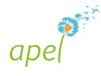    Lycée et Collège ST PIERRE CHANELpc@apel-spc.frAnnée scolaire 2016/2017                                                                    Enquête  classe de 6ièmeParents correspondants		Adresse/Adresse mail	       Téléphone………………………………………………………………………………………………………………….……………………………………………………………………………………………………………………………………………………………………………………………………………………………………Professeur principal ………………………………………………………………………………………Elèves délégués ……………………………………………………………………………………………..A RETOURNER LE XX/XX/2016  AU PLUS TARDAUX PARENTS D’ELEVES DE LA CLASSE DE ……..Madame, Monsieur, 
Chers parents,Le conseil des professeurs de la classe dont fait partie votre enfant aura lieu prochainement.Bien que les parents correspondants n’y participent pas, nous envisageons de rencontrer le professeur principal avant cette date et vous remercions de bien vouloir nous aider à préparer cette rencontre.Pour ce faire, nous vous remercions de bien vouloir nous retourner dans les meilleurs délais et  après l’avoir complété, le document ci-joint, à l’attention des parents correspondants (adresses mail ci-dessus mentionnées).N’hésitez pas à nous faire part de points que nous aurions pu oublier et de vos suggestions qui seront toujours les bienvenues. N’hésitez pas non plus à demander l’avis de votre enfant.DEMI-PENSION : Les remarques concernant le service de demi-pension seront soumises à une enquête spécifique au second trimestre. Merci de ne plus solliciter le professeur principal  de votre classe pour des questions ou remarques sur la demi-pension.Dans cette attente, recevez, Madame, Monsieur, nos meilleures salutations.							Les parents correspondantsVeuillez préciser vos coordonnées afin d’être joignables en cas de besoin (facultatif ):NOM		: ………………………………………………      Prénom : ………………………………..Prénom de l’enfant : ………………………………………..	   Adresse :……………………………………      Ville 		: ………………………………………………	   Téléphone 	: ……………………………Mail 		: ………………………………………………1)  La vie au collège :
Avez-vous des suggestions à formuler sur :

Activités en dehors des cours (entre midi) 			 OUI		 NONCommunication parents/collège					 OUI		 NON

Communication parents/ APEL		           		 OUI		 NON

 Remarques : ……………………………………………………………………………………

…………………………………………………………………………………………………….

La vie en 6ième
Avez-vous des suggestions à formuler sur :Accueil de votre enfant lors de la rentrée			 OUI		 NONHomogénéité de la classe						 OUI		 NONGestion du temps élève/collège/activités			 OUI		 NONAmbiance solidarité inter-classe					 OUI		 NONAmbiance de la classe						 OUI		 NONBruit – Respect de la discipline					 OUI		 NONTempérature adaptée						 OUI		 NONLuminosité								 OUI		 NONRattrapage des cours ( absences )				 OUI		 NON	Remarques : ……………………………………………………………………………………

…………………………………………………………………………………………………….3)  Enseignement
Avez-vous des suggestions à formuler sur :

L’organisation du cartable et l’utilisation des casiers	 OUI		 NON

L’enseignement							 OUI		 NON

Les devoirs								 OUI		 NON

Remarques : ……………………………………………………………………………………

…………………………………………………………………………………………………….4)  Votre enfant 
Votre enfant utilise t-il les casiers de l’établissement   ?     OUI     	  NON
Votre enfant utilise t-il les livres fournis en supplément par l’APEL ? (Compléments pédagogiques)			 OUI     	  NON
Votre enfant rencontre-t-il des difficultés scolaires ?	 OUI		 NON

Si oui, précisez : ………………………………………………………………………………..
(organisation, matières étudiées…….)

Votre enfant présente-t-il des difficultés d’adaptation ?	 OUI		 NON

si oui, précisez : …………………………………………………………………………………….
(classe, matières étudiées, autres élèves……)

Avez-vous des suggestions à formuler sur :
 ( Charge de travail : quantité, répartition )				 OUI		 NON

Remarques : ……………………………………………………………………………………
5) Le numériqueComment qualifieriez-vous votre connexion internet ? Excellente			Bonne 			 Moyenne		 MauvaiseSi vous ne disposez pas de connexion à internet, quelle solution souhaiteriez-vous vous voir proposée ?………………………………………………………………………………………………………………………………………………………………………………………………………………………………………………………………………………………………………………………………………
Pour les questions suivantes merci de donner une note de 0 à 10.Diriez-vous que votre enfant est perturbé par l’utilisation des tablettes numériques :0 ----------------------------------------------------------------------------------------------------10Pas perturbé									Très perturbéDiriez-vous que l’utilisation des tablettes par votre enfant vous perturbe ?0 ----------------------------------------------------------------------------------------------------10Pas perturbé									Très perturbéAvez-vous des remarques à formuler sur l’utilisation des tablettes ?	 OUI	 NONRemarques : ……………………………………………………………………………………

…………………………………………………………………………………………………….